Приложение №14Рост микрозелени 16.01.2021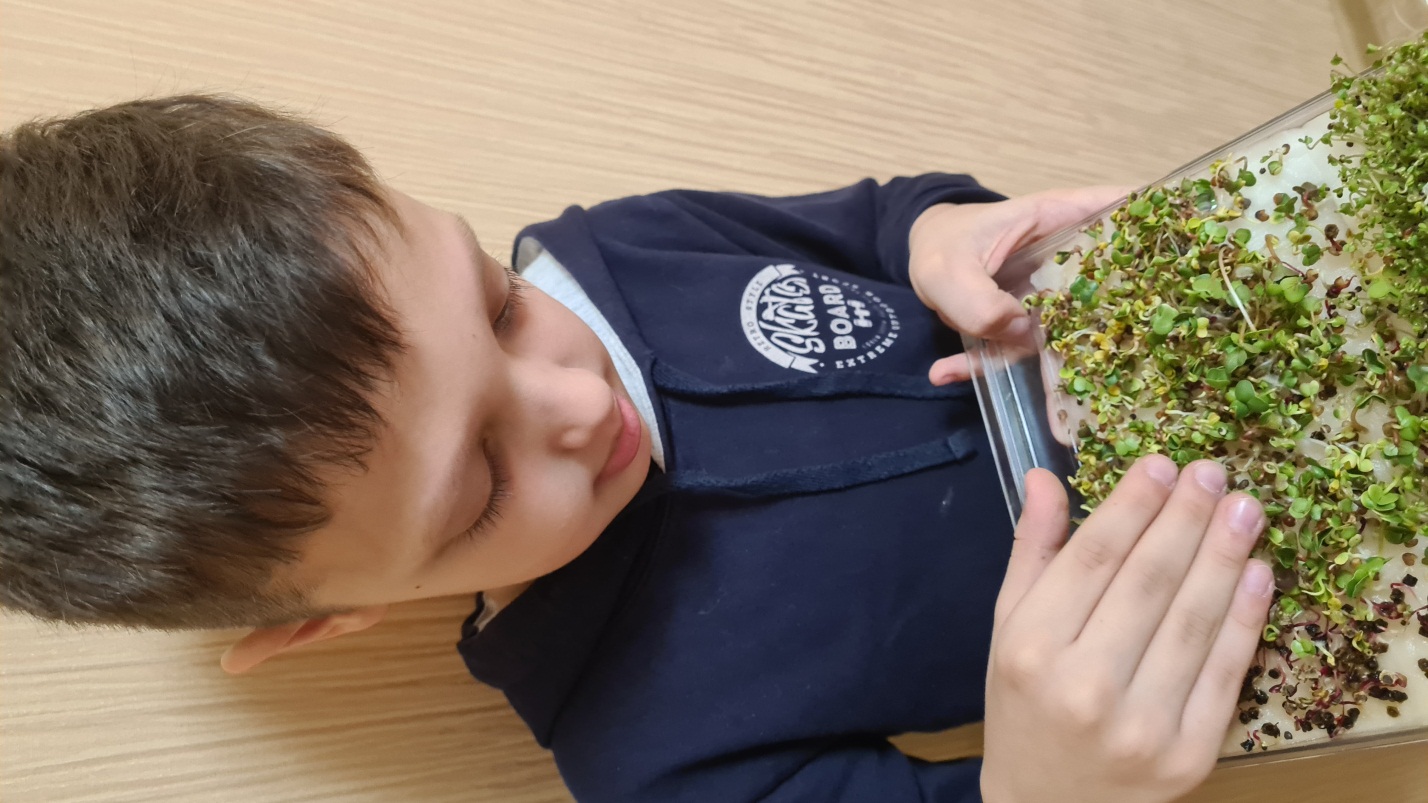 